ÉQUATIONS DIFFÉRENTIELLES Tout le cours en vidéo : https://youtu.be/qHF5kiDFkW8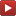 Partie 1 : Notion d’équation différentielleDéfinition : Une équation différentielle est une équation dont l’inconnue est une fonction.Exemples :a) L’équation différentielle  peut se noter  en considérant que  est une fonction inconnue qui dépend de .Dans ce cas, une solution de cette équation est . En effet, .On peut également noter l’équation différentielle sous la forme :  .b) Une solution de l’équation différentielle  est .Pour une équation différentielle, la solution n’est habituellement pas unique. Par exemple,  est une autre solution de l’équation différentielle.En effet, .Méthode : Vérifier qu’une fonction est solution d’une équation différentielle Vidéo https://youtu.be/LX8PxR-ScfMProuver que la fonction  définie sur  par  est solution de l’équation différentielle   .CorrectionPour tout  de sur , on a :Donc,  est bien solution de l’équation différentielle  .Partie 2 : Équations différentielles du type Propriété : Les solutions de l’équation différentielle , , sont les fonctions de la forme , où  est une constante réelle quelconque.Méthode : Résoudre une équation différentielle du type  Vidéo https://youtu.be/YJNHTq85tJA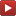 On considère l’équation différentielle .1) a) Déterminer la forme générale des solutions de l’équation.    b) Représenter à l’aide de la calculatrice ou d’un logiciel, quelques courbes des fonctions solutions.2) Déterminer l’unique solution telle que .Correction1) a) Les solutions sont de la forme : , .b) Pour différentes valeurs de , on obtient :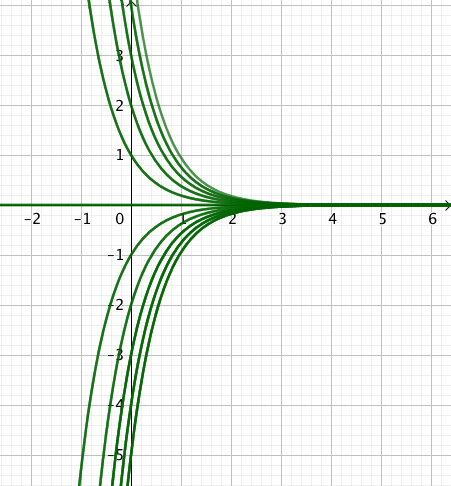 2) Donc : Et donc : Propriété : Si  et  sont deux solutions de l’équation différentielle , , alors  et sont également solutions de l’équation différentielle.Démonstrations :- - Partie 3 : Équations différentielles du type Propriété : La fonction   est solution de l’équation différentielle  (). Cette solution est appelée solution particulière constante. Démonstration :On pose :  . Alors Or : Donc :  est donc solution de l’équation différentielle Propriété : Les solutions de l’équation différentielle  ( et  deux réels,  non nul) sont les fonctions de la forme :où  est la solution particulière constante de l’équation différentielle  et  est une solution quelconque de l’équation différentielle .Remarque : L’équation  est appelée équation différentielle linéaire du premier ordre à coefficients constants. Corollaire : Les solutions de l’équation différentielle  sont les fonctions de la forme  , où .Méthode : Résoudre une équation différentielle du type  Vidéo https://youtu.be/F_LQLZ8rUhg Vidéo https://youtu.be/CFZr44vny3wOn considère l’équation différentielle .a) Déterminer la forme générale des solutions de l’équation.b) Déterminer l’unique solution telle que .Correctiona) Les solutions sont de la forme : , .Soit : , b) Donc : Et donc : Partie 4 : Équations différentielles du type Propriété (non exigible) :Les solutions de l’équation différentielle  sont les fonctions de la forme , où , .Méthode : Résoudre une équation différentielle du type  Vidéo https://youtu.be/klU6n691j7IRésoudre l’équation différentielle :  avec  et .Correction s’écrit .Les solutions sont alors de la forme :- Or,  donc :  soit .- Et, .Donc :  soit .On en déduit la solution de l’équation différentielle : .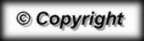 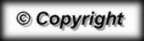 